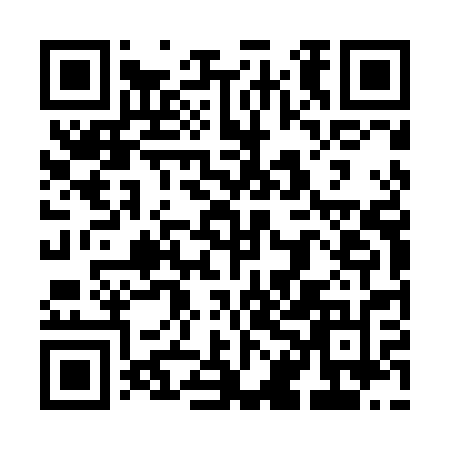 Ramadan times for Cisewo, PolandMon 11 Mar 2024 - Wed 10 Apr 2024High Latitude Method: Angle Based RulePrayer Calculation Method: Muslim World LeagueAsar Calculation Method: HanafiPrayer times provided by https://www.salahtimes.comDateDayFajrSuhurSunriseDhuhrAsrIftarMaghribIsha11Mon4:274:276:2412:104:005:585:587:4812Tue4:244:246:2112:104:026:006:007:5013Wed4:224:226:1912:104:036:026:027:5214Thu4:194:196:1712:094:056:036:037:5415Fri4:174:176:1412:094:066:056:057:5616Sat4:144:146:1212:094:086:076:077:5817Sun4:114:116:0912:094:096:096:098:0018Mon4:084:086:0712:084:116:116:118:0219Tue4:064:066:0412:084:126:136:138:0420Wed4:034:036:0212:084:146:146:148:0621Thu4:004:006:0012:074:156:166:168:0922Fri3:573:575:5712:074:166:186:188:1123Sat3:543:545:5512:074:186:206:208:1324Sun3:523:525:5212:074:196:226:228:1525Mon3:493:495:5012:064:216:246:248:1726Tue3:463:465:4712:064:226:256:258:2027Wed3:433:435:4512:064:246:276:278:2228Thu3:403:405:4312:054:256:296:298:2429Fri3:373:375:4012:054:266:316:318:2730Sat3:343:345:3812:054:286:336:338:2931Sun4:314:316:351:045:297:357:359:311Mon4:284:286:331:045:307:367:369:342Tue4:254:256:311:045:327:387:389:363Wed4:224:226:281:045:337:407:409:394Thu4:184:186:261:035:347:427:429:415Fri4:154:156:231:035:367:447:449:446Sat4:124:126:211:035:377:457:459:467Sun4:094:096:191:025:387:477:479:498Mon4:064:066:161:025:407:497:499:519Tue4:024:026:141:025:417:517:519:5410Wed3:593:596:121:025:427:537:539:57